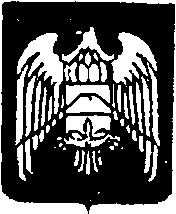 МУНИЦИПАЛЬНОЕ КАЗЕННОЕ УЧРЕЖДЕНИЕ «МЕСТНАЯ АДМИНИСТРАЦИЯ ГОРОДСКОГО ПОСЕЛЕНИЯ НАРТКАЛА УРВАНСКОГО МУНИЦИПАЛЬНОГО РАЙОНА КАБАРДИНО-БАЛКАРСКОЙ РЕСПУБЛИКИ»КЪЭБЭРДЕЙ-БАЛЪКЪЭР РЕСКПУБЛИКЭМ И АРУАН  МУНИЦИПАЛЬНЭ  КУЕЙМ ЩЫЩ  НАРТКЪАЛЭ  КЪАЛЭ    ЖЫЛАГЪУЭМ И ЩIЫПIЭ АДМИНИСТРАЦЭКЪАБАРТЫ-МАЛКЪАР РЕСПУБЛИКАНЫ УРВАН МУНИЦИПАЛЬНЫЙ РАЙОНУНУ НАРТКЪАЛА ШАХАР    ПОСЕЛЕНИЯСЫНЫ ЖЕР ЖЕРЛИ АДМИНИСТРАЦИЯСЫПОСТАНОВЛЕНИЕ    № 31УНАФЭ                           № 31БЕГИМ                           № 3116.02.2022г.                                                                                                г.п. Нарткала Об утверждении Положения о порядке выявления, учета и оформления бесхозяйного недвижимого и выморочного имущества в муниципальную собственность городского поселения Нарткала Урванского  муниципального района КБР   В соответствии со статьей 225 Гражданского кодекса Российской Федерации, статьями 14, 50 Федерального закона от 06.10.2003 № 131-ФЗ «Об общих принципах организации местного самоуправления в Российской Федерации», Федеральным законом от 13.07.2015 № 218-ФЗ «О государственной регистрации недвижимости», Приказом Минэкономразвития России от 10.12.2015 № 931 «Об установлении Порядка принятия на учет бесхозяйных недвижимых вещей», Уставом городского поселения Нарткала Урванского  муниципального района КБР, Местная администрация г.п.Нарткала Урванского  муниципального района КБРПОСТАНОВЛЯЕТ:1. Утвердить Положение о порядке выявления, учета и оформления бесхозяйного недвижимого и выморочного имущества в муниципальную собственность г.п.Нарткала Урванского  муниципального района КБР 2. Разместить настоящее положение на официальном сайте Местной администрации г.п.Нарткала Урванского  муниципального района КБР3. Настоящее постановление вступает в силу со дня его официального опубликования.4.  Контроль за исполнением настоящего постановления оставляю за собой.И.о.Главы Местной администрациигородского поселения Нарткала                                                                  Урванского  муниципального района КБР                                                    А.Х.БетугановУТВЕРЖДЕНОПостановлением Местной администрации г.п.Нарткала Урванского муниципального района КБР от 16.02.2022 г. № 31ПОЛОЖЕНИЕо порядке выявления, учета и оформления бесхозяйного недвижимого и выморочного имущества в муниципальную собственность городского поселения Нарткала Урванского  муниципального района КБР Общие положения 1.1. Настоящее Положение о порядке оформления бесхозяйного недвижимого и выморочного имущества в муниципальную собственность городского поселения Нарткала Урванского  муниципального района КБР (далее - Положение) разработано в соответствии со статьями 225, 1151 Гражданского кодекса Российской Федерации, Федеральным законом от 06.10.2003 № 131-ФЗ «Об общих принципах организации местного самоуправления в Российской Федерации», Жилищным кодексом Российской Федерации, Федеральным законом от 13.07.2015 № 218-ФЗ «О государственной регистрации недвижимости», Приказом Министерства экономического развития РФ от 10.12.2015 № 931 «Об установлении Порядка принятия на учет бесхозяйных недвижимых вещей», Уставом городского поселения Нарткала Урванского  муниципального района КБР.   1.2. Целями и задачами выявления бесхозяйных объектов недвижимого имущества и бесхозяйных движимых вещей, выморочного имущества и оформления права муниципальной собственности на них являются:вовлечение неиспользуемого имущества в свободный гражданский оборот;обеспечение нормальной и безопасной технической эксплуатации имущества;-          повышение эффективности использования имущества.       1.3.Настоящее Положение определяет порядок выявления бесхозяйных объектов, оформления документов, постановки на учет и признания права муниципальной собственности городского поселения Нарткала Урванского  муниципального района КБР на имущество, расположенное на территории городского поселения Нарткала Урванского  муниципального района КБР, обладающее признаками бесхозяйной вещи, а также выморочного имущества.1.4. В рамках настоящего Положения под бесхозяйным недвижимым имуществом понимается имущество, которое не имеет собственника или собственник которого неизвестен, либо вещь, от права собственности, на которую собственник отказался.      К бесхозяйным объектам недвижимости относятся земельные участки, здания, строения, сооружения, части вышеназванных объектов, объекты инженерной инфраструктуры, объекты незавершенного строительства и все, что прочно связано с землей, то есть объекты, перемещение которых без несоразмерного ущерба их назначению невозможно, расположенные на территории муниципального образования, которые не имеют собственника, собственник которых неизвестен или от права собственности, на которые собственник отказался (далее - бесхозяйное имущество).1.5. Имущество умершего считается выморочным в случае, если отсутствуют наследники, как по закону, так и по завещанию, либо никто из наследников не имеет права наследовать, или все наследники отстранены от наследования, либо никто из наследников не принял наследства, либо все наследники отказались от наследства и при этом никто из них не указал, что отказывается в пользу другого наследника.     В порядке наследования по закону в собственность местной администрации городского поселения Нарткала Урванского  муниципального района КБР переходит следующее выморочное имущество, находящееся на территории городского поселения Нарткала Урванского  муниципального района КБР: жилые помещения, земельные участки, а также расположенные на них здания, сооружения, иные объекты недвижимого имущества, доли в праве общей долевой собственности на жилые помещения, земельные участки, а также расположенные на них здания, сооружения, иные объекты недвижимого имущества. Жилые помещения после принятия наследства по закону и государственной регистрации права собственности включаются в соответствующий жилищный фонд социального использования. Движимое имущество, брошенные (оставленные) вещи или имущество, в отношении которого собственником совершены какие- либо определенные действия, свидетельствующие об отказе от права собственности, обращаются в муниципальную собственность в соответствии с нормами Гражданского кодекса Российской Федерации.    Порядок учета, управления и использования бесхозяйного и выморочного имущества на территории городского поселения Нарткала Урванского  муниципального района КБР регулируется настоящим Положением.1.6. Работу по подготовке документов, необходимых для принятия на учет бесхозяйного и выморочного имущества в муниципальную собственность городского поселения Нарткала Урванского  муниципального района КБР, оформление документов для признания бесхозяйными объектов недвижимого имущества и движимых вещей, находящихся на территории городского поселения Нарткала Урванского  муниципального района КБР, постановку на учет бесхозяйных объектов недвижимого имущества и оформление в муниципальную собственность бесхозяйного и выморочного имущества,  осмотр внешнего состояния имущества, обладающего признаками бесхозяйной вещи, а также выморочного имущества и составление соответствующего акта обследования осуществляет Комиссия по выявлению, учету и оформлению бесхозяйного недвижимого и выморочного имущества в муниципальную собственность городского поселения Нарткала Урванского  муниципального района КБР в соответствии с настоящим Положением (далее - Комиссия).1.7. Состав Комиссии по выявлению, учету и оформлению бесхозяйного недвижимого и выморочного имущества в муниципальную собственность городского поселения Нарткала Урванского  муниципального района КБР утверждается Постановлением местной администрации городского поселения Нарткала Урванского  муниципального района КБР.1.8. Принятие на учет бесхозяйных объектов недвижимого имущества осуществляет орган по государственной регистрации прав на недвижимое имущество и сделок с ним (его территориальное подразделение).1.9. Бесхозяйные движимые вещи государственной регистрации не подлежат.Порядок принятия, учета и оформления в муниципальную собственность бесхозяйного недвижимого имущества2.1. Сведения об объекте недвижимого имущества, имеющем признаки бесхозяйного, могут поступать от исполнительных органов государственной власти Российской Федерации, субъектов Российской Федерации, органов местного самоуправления (их структурных подразделений) Урванского муниципального района, а также на основании заявлений юридических (независимо от форм собственности) и физических лиц.При выявлении имущества, расположенного на территории городского поселения Нарткала Урванского  муниципального района КБР, обладающего признаками бесхозяйной вещи, а также выморочного имущества соответствующая информация письменно направляется в адрес Местной администрации городского поселения Нарткала Урванского  муниципального района КБР (далее - Администрация).2.2. На основании поступившего в Администрацию обращения по поводу выявленного объекта недвижимого имущества, имеющего признаки бесхозяйного, Комиссия в 15-дневный срок со дня получения письменной информации осуществляет проверку поступивших сведений о выявленном объекте недвижимого имущества, имеющем признаки бесхозяйного, осмотр внешнего состояния объекта и составляет акт обследования по форме согласно приложению № 1 к настоящему Положению.2.3. При наличии фактических признаков, позволяющих оценить обследованный объект как бесхозяйный, Комиссия в 30-дневный срок со дня составления акта обследования такого объекта принимает меры по установлению лица, считающего себя его собственником или имеющим на него права, в том числе:а) обеспечивает размещение в газете «Маяк-07» и на официальном сайте муниципального образования г.п. Нарткала Урванского  муниципального района КБР  в  информационно-телекоммуникационной  сети «Интернет» объявления о необходимости явки лица, считающего себя его собственником или имеющим на него права, в течение 1 (одного) месяца со дня публикации объявления с предупреждением о том, что в случае неявки вызываемого лица в отношении указанного объекта будут приняты меры по обращению его в муниципальную собственность городского поселения Нарткала Урванского  муниципального района КБР;б) обеспечивает получение выписки из Единого государственного реестра недвижимости (далее - ЕГРН) о зарегистрированных правах на объект недвижимого имущества и земельный участок, на котором расположен такой объект (в отношении объекта недвижимого имущества);в) направляет запросы в органы учета государственного и федерального имущества о наличии объекта в реестрах федерального имущества, государственного имущества, о правовой принадлежности объекта (в отношении объекта недвижимого имущества);г) направляет запросы в органы, осуществляющие государственную регистрацию транспортных средств (в отношении объекта движимого имущества).2.4. В случае выявления, в течение 1 (одного) месяца со дня публикации объявления, указанного в подпункте «а» пункта 2.3 настоящего Положения, информации о наличии собственника объекта недвижимого имущества, имеющего признаки бесхозяйного, либо явки лица, считающего себя собственником такого имущества, прекращается работа по сбору документов о выявленном имуществе для постановки его на учет в качестве бесхозяйного, предупреждается собственник имущества (направляется заказным письмом в форме предписания) о необходимости принятия мер по его оформлению и (или) содержанию данного объекта в надлежащем состоянии в соответствии с действующими нормами, либо предлагает отказаться от прав на указанное имущество в пользу муниципального образования.В случае неисполнения законного предписания Администрации (в срок до 6 месяцев с даты направления предписания) материалы в отношении такого собственника имущества направляются в соответствующие органы для принятия  решения  о  привлечении  его  к  ответственности  согласно действующему законодательству, вопросы дальнейшего использования указанного имущества решаются в судебном порядке.2.5. В случае наличия документальных фактов, подтверждающих отсутствие собственника имущества, обладающего признаками бесхозяйного, либо в случае неявки лица, считающего себя собственником объекта, обладающего признаками бесхозяйного имущества, либо письменного отказа такого лица от права собственности на объект, обладающий признаками бесхозяйного, по истечении 1 (одного) месяца со дня публикации объявления Комиссия в 15-дневный срок составляет акт о невозможности установления собственника данного объекта по форме согласно приложению № 2 к настоящему Положению. В дальнейшем Должностное лицо реализует следующие мероприятия:а) после получения ответов от организаций, указанных в подпунктах«б» - «в» пункта 2.3 настоящего Положения (в случае подтверждения отсутствия правообладателей объекта недвижимого имущества) готовит проект постановления Администрации о включении такого объекта в Реестр бесхозяйного имущества г.п. Нарткала Урванского  муниципального района КБР  б) обеспечивает изготовление документов, содержащих описание объекта недвижимого имущества (технического плана), и постановку его на кадастровый учет (при необходимости), готовит выписку из Реестра муниципального имущества г.п. Нарткала Урванского  муниципального района КБР  об отсутствии объекта в указанном Реестре;в) обращается в органы, осуществляющие государственную регистрацию права на недвижимое имущество по месту нахождения объекта недвижимого имущества, с заявлением о постановке бесхозяйной недвижимой вещи на учет;г) по истечении года со дня постановки бесхозяйной недвижимой вещи на учет обращается в суд с требованием о признании объекта недвижимости бесхозяйным имуществом и признании права муниципальной собственности на него;д) после вступления в законную силу решения суда о признании объекта недвижимости бесхозяйным имуществом и признании права муниципальной собственности на него обращается в орган, осуществляющий государственную регистрацию прав на недвижимое имущество, с заявлением о регистрации права муниципальной собственности на объект недвижимого имущества;е) после получения выписки из ЕГРН о государственной регистрации права муниципальной собственности готовит проект постановления Администрации об исключении из Реестра бесхозяйного имущества городского поселения Нарткала Урванского  муниципального района КБР бесхозяйного объекта недвижимого имущества и о включении его в Реестр муниципального имущества городского поселения Нарткала Урванского  муниципального района КБР;ж) обеспечивает постановку недвижимого имущества в муниципальную казну городского поселения Нарткала Урванского  муниципального района КБР.2.6. Дальнейшее использование указанного имущества осуществляется в соответствии с законодательством Российской Федерации, Кабардино-Балкарской Республики и нормативными правовыми актами органов местного самоуправления городского поселения Нарткала Урванского  муниципального района КБР.3. Доказывание права собственности на бесхозяйный объект недвижимого имущества3.1. Если в срок с момента составления акта о невозможности установления собственника имущества, обладающего признаками бесхозяйного имущества до принятия бесхозяйного объекта недвижимого имущества в муниципальную собственность городского поселения Нарткала Урванского  муниципального района КБР, объявится его собственник, бремя доказывание права собственности на указанное имущество возлагается на этого собственника.3.2. В случае если собственник докажет право собственности на объект недвижимого имущества Комиссия:- готовит постановление Администрации об исключении этого объекта из Реестра бесхозяйного имущества городского поселения Нарткала Урванского  муниципального района КБР;направляет собственнику имущества предписание о необходимости принятия мер по его оформлению и (или) содержанию данного объекта в надлежащем состоянии в соответствии с действующими нормами либо предлагает отказать от прав на него в пользу муниципального образования (при непринятии мер в срок до 6 месяцев с даты направления предписания материалы в отношении такого собственника имущества направляются в соответствующие органы для принятия решения о привлечении его к ответственности согласно действующему законодательству, вопросы дальнейшего использования указанного имущества решаются в судебном порядке).3.3. В случае если собственник докажет право собственности на объект недвижимого имущества, Администрация имеет право на возмещение затрат, понесенных на ремонт и содержание данного объекта, в судебном порядке в соответствии с действующим законодательством. Указанные затраты могут быть возмещены собственником добровольно. Собственник имущества, признанного на основании решения суда бесхозяйным и переданного в муниципальную собственность городского поселения Нарткала Урванского  муниципального района КБР, вправе обжаловать указанное решение в судебном порядке в соответствии с действующим законодательством.Переход бесхозяйной движимой вещи в муниципальную собственность4.1. В случае выявления Администрацией (ее структурными подразделениями) или муниципальными организациями Урванского муниципального района бесхозяйной движимой вещи, которая не имеет собственника или собственник которой неизвестен либо от права собственности, на которую собственник отказался, в целях установления владельца такой вещи:а) Комиссия в 15-дневный срок со дня получения письменной информации осуществляет проверку поступивших сведений о выявленной движимой вещи, имеющей признаки бесхозяйной, осуществляет осмотр ее внешнего состояния и составляет акт обследования по форме № 1, прилагаемой к настоящему Положению;б) Комиссия в 15-дневный срок со дня составления акта обследования принимает меры по установлению лица, считающего себя собственником или имеющим права на выявленную движимую вещь, в том числе:направляет запрос в Отдел МВД России по Урванскому  району;размещает объявления о бесхозяйной движимой вещи (если брошенной вещью являются металлические гаражи, киоски, палатки, рекламные конструкции и другие нестационарные объекты);-       размещает в газете «Маяк-07» и на официальном сайте муниципального образования городского поселения Нарткала Урванского  муниципального района КБР в информационно-телекоммуникационной сети «Интернет» информацию об установлении владельца и необходимости явки лица, считающего себя собственником бесхозяйной движимой вещи или имеющим на нее права, в течение 2 (двух) месяцев со дня публикации объявления с предупреждением о том, что в случае неявки вызываемого лица в отношении указанного объекта будут приняты меры по обращению его в муниципальную собственность городского поселения Нарткала Урванского  муниципального района КБР 4.2. Если в течение 6 (шести) месяцев с даты размещения информации об установлении владельца бесхозяйной движимой вещи владелец не будет установлен, Комиссия в 15-дневный срок составляет акт о невозможности установления собственника данного объекта по форме согласно приложению № 2 к настоящему Положению, а Администрации (ее структурное подразделение) или муниципальная организация городского поселения Нарткала Урванского  муниципального района КБР вступает во владение такой вещью в соответствии с постановлением Администрации городского поселения Нарткала Урванского  муниципального района КБР о включении такой вещи в Реестр муниципального имущества и передачи на баланс муниципальным предприятиям или учреждениям, осуществляющим виды деятельности, соответствующие целям использования бесхозяйного имущества.4.3. В случае выявления, по истечении 6 (шести) месяцев с даты размещения информации об установлении владельца бесхозяйной движимой вещи, сведений о наличии собственника бесхозяйной движимой вещи, Комиссия прекращает работу по сбору документов о выявленном имуществе для постановки его на учет в качестве бесхозяйного, предупреждает собственника имущества (направляется заказным письмом в форме предписания) о необходимости принятия мер по его оформлению и (или) содержанию данного объекта в надлежащем состоянии в соответствии с действующими нормами, либо предлагает отказаться от прав на указанное имущество в пользу муниципального образования.4.4. Если движимая вещь брошена собственником или иным образом оставлена им с целью отказа от права собственности на нее (далее - брошенная вещь) и данная вещь находится на земельном участке, водном объекте или ином объекте, принадлежащем на праве собственности городскому поселению Нарткала Урванского  муниципального района КБР либо находящемся во владении или в пользовании муниципальных организаций городского поселения Нарткала Урванского  муниципального района КБР, Комиссия:а) обеспечивает проведение оценки рыночной стоимости брошенной вещи (за исключением брошенного лома металлов, бракованной продукции, топляка от сплава, отвалов и сливов, образуемых при добыче полезных ископаемых, отходов производства и других отходов) в целях определения стоимости такой вещи по ее отношению к минимальному размеру оплаты труда;б) в отношении брошенной вещи, стоимость которой ниже суммы, соответствующей пятикратному минимальному размеру оплаты труда, либо брошенного лома металлов, бракованной продукции, топляка от сплава, отвалов и сливов, образуемых при добыче полезных ископаемых, отходов производства и других отходов готовит проект постановления Администрации о включении вещи в Реестр муниципального имущества городского поселения Нарткала Урванского  муниципального района КБР;в) в отношении брошенной (движимой) вещи, стоимость которой равна либо выше суммы, соответствующей пятикратному минимальному размеру оплаты труда, готовит проект постановления Администрации о включении объекта в Реестр бесхозяйного имущества городского поселения Нарткала Урванского  муниципального района КБР;г) в отношении брошенной (движимой) вещи, стоимость которой равна либо выше суммы, соответствующей пятикратному минимальному размеру оплаты труда, юрист местной администрации городского поселения Нарткала Урванского  муниципального района КБР направляет материалы в суд с заявлением о признании такой вещи бесхозяйным имуществом и признании права муниципальной собственности на нее;д) после вступления в законную силу решения суда о признании брошенной вещи бесхозяйным имуществом и признании права муниципальной собственности на нее Комиссия готовит проект постановления Администрации о включении такой вещи в Реестр муниципального имущества и передаче в казну городского поселения Нарткала Урванского  муниципального района КБРе) в отношении транспортного средства, признанного по решению суда бесхозяйным имуществом и признании права муниципальной собственности на него, Местная администрация городского поселения Нарткала Урванского  муниципального района КБР обращается в орган, осуществляющий государственную регистрацию транспортных средств, с заявлением о регистрации транспортного средства за Администрацией.4.5. Если брошенная вещь находится на земельном участке, государственная собственность на который не разграничена, то Администрация принимает брошенную (движимую) вещь в собственность городского поселения Нарткала Урванского  муниципального района КБР при отсутствии иных собственников.Реестр бесхозяйного имущества  г.п.НарткалаУрванского муниципального района и порядок его ведения5.1. Под Реестром бесхозяйного имущества городского поселения Нарткала Урванского  муниципального района КБР понимается банк данных об объектах, обладающих признаками бесхозяйной вещи.5.2. Ведение Реестра бесхозяйного имущества городского поселения Нарткала Урванского  муниципального района КБР осуществляет Комиссия.5.3. Ведение Реестра бесхозяйного имущества осуществляется как в электронной форме, так и на бумажных носителях и включает в себя ведение базы данных об объектах, обладающих признаками бесхозяйного имущества, формируемых по принадлежности к той или иной категории объекта по форме согласно приложению № 3 к настоящему Положению.5.4. Ведение Реестра бесхозяйного имущества означает включение или исключение того или иного объекта из Реестра бесхозяйного имущества, а также обновление данных об объектах учета (фиксирование текущих изменений по оформлению такого имущества).5.5. Включение объекта в Реестр бесхозяйного имущества означает внесение в Реестр бесхозяйного имущества сведений, идентифицирующих объект в соответствии с реквизитами формы учета Реестра бесхозяйного имущества.5.6. Исключение объекта из Реестра бесхозяйного имущества означает прекращение наблюдения за объектом в связи с изменением правовой принадлежности объекта.5.7. Основаниями для включения объектов в Реестр бесхозяйного имущества или исключения из него являются:а) постановления Администрации;б) судебные акты, вступившие в законную силу.5.8. Каждому объекту учета, включенному в Реестр бесхозяйного имущества, присваивается реестровый номер (индивидуальный номер учета).5.9. В Реестре бесхозяйного имущества подлежат отражению следующие данные:а) наименование объекта;б) место нахождения объекта;в) основания внесения объекта в реестр бесхозяйного имущества; г) краткая характеристика объекта;д) стоимостные характеристики (при наличии);е) сведения об уполномоченном лице, обеспечивающем содержание, охрану и безопасность существования таких вещей для населения городского поселения Нарткала Урванского  муниципального района КБР на период его оформления.5.10. В целях предотвращения угрозы разрушения бесхозяйного объекта недвижимого имущества, его утраты, возникновения чрезвычайных ситуаций (в части содержания в надлежащем состоянии объектов жизнеобеспечения, инженерной инфраструктуры и объектов благоустройства) такой объект и находящиеся в его составе бесхозяйные движимые вещи (при наличии) на период оформления их в собственность городского поселения Нарткала Урванского  муниципального района КБР распоряжением Администрации передаются на ответственное хранение и на балансовый учет муниципальным предприятиям или учреждениям, осуществляющим виды деятельности, соответствующие целям использования бесхозяйного имущества. При отсутствии муниципального предприятия или учреждения, осуществляющего виды деятельности, соответствующие целям использования бесхозяйного имущества, Администрация самостоятельно обеспечивает содержание бесхозяйного имущества в соответствии с действующим законодательством.5.11. Администрация вправе осуществлять ремонт и содержание бесхозяйного имущества за счет средств местного бюджета городского поселения Нарткала Урванского  муниципального района КБР.Порядок принятия, учета и оформленияв муниципальную собственность выморочного имущества6.1. В порядке наследования по закону в собственность городского поселения Нарткала Урванского  муниципального района КБР переходит следующее выморочное имущество, находящееся на территории городского поселения Нарткала Урванского  муниципального района КБР, (далее - выморочное имущество):а) жилое помещение;б) земельный участок, а также расположенные на нем здания, сооружения, иные объекты недвижимого имущества;в) доля в праве общей долевой собственности на указанные в абзацах втором и третьем настоящего пункта объекты недвижимого имущества.6.2. В случае выявления факта смерти гражданина, имевшего на праве собственности выморочное имущество, при отсутствии у умершего наследников либо при наличии фактов, свидетельствующих об их отсутствии, соответствующая информация направляется в Администрацию, готовится проект постановления Администрации о включении объекта в Реестр бесхозяйного имущества городского поселения Нарткала Урванского  муниципального района КБР 6.3. Организации, осуществляющие обслуживание и эксплуатацию жилищного фонда в населенных пунктах городского поселения Нарткала Урванского  муниципального района КБР, товарищества собственников жилья и иные соответствующие организации в 15-дневный срок по истечении 6 месяцев со дня смерти гражданина, имевшего жилое помещение на праве собственности, письменно уведомляют Администрацию о возможном отсутствии наследников.6.4. Комиссия в 30-дневный срок со дня получения письменной информации о наличии на территории городского поселения Нарткала Урванского  муниципального района КБР выморочного имущества направляет запросы:в органы учета государственного и федерального имущества о наличии объекта в реестрах федерального имущества, государственного имущества, о правовой принадлежности объекта;     в Отдел ЗАГС местной администрации Урванского муниципального района о предоставлении сведений органа ЗАГС о реестровой (актовой) записи о смерти гражданина;на официальном сайте Федеральной нотариальной палаты осуществляет поиск наследственного дела по реестру наследственных дел.6.5. Комиссия в 30-дневный срок со дня получения письменной информации об отсутствии данных о наследниках принимает меры по установлению наследников на предполагаемое выморочное имущество, в том числе:а) обеспечивает размещение в газете «Маяк-07» и на официальном сайте муниципального образования городского поселения Нарткала Урванского  муниципального района КБР в  информационно-телекоммуникационной  сети «Интернет» объявления о необходимости явки лица, считающего себя наследником или имеющим на права, в течение 1 (одного) месяца со дня публикации объявления с предупреждением о том, что в случае неявки вызываемого лица в отношении указанного объекта будут приняты меры по обращению его в муниципальную собственность;б) обеспечивает получение выписки из ЕГРН о зарегистрированных правах на объект недвижимого имущества и земельный участок, на котором расположен такой объект;6.6. При отсутствии наследников Администрация подает письменное заявление нотариусу по месту открытия наследства о выдаче свидетельства о праве на наследство.6.7. Для заведения наследственного дела на выморочное имущество к заявлению прилагается следующий пакет документов:документы, подтверждающие полномочия заявителя;документы на умершего собственника жилого помещения:а) справка органа или организации, на которые возложены функции по регистрации граждан по месту постоянного проживания, либо домовая книга;б) свидетельство о государственной регистрации смерти или сведений органа ЗАГС о реестровой (актовой) записи о смерти;документы, подтверждающие действия заявителя по факту установления наличия наследников, предусмотренные пунктом 6.5 настоящего Положения;документы,	подтверждающие	состав	и	место	нахождения наследственного имущества:а) технический паспорт, выписка из ЕГРН об объекте недвижимости; б) справка о наличии, местоположении, составе, физическом износе,оценке недвижимого имущества, выданная органом, осуществляющимтехнический учет объектов недвижимости;документы, подтверждающие право собственности наследодателя на наследственное имущество:а) выписка из Единого государственного реестра недвижимости о зарегистрированных правах на объект недвижимого имущества;б)	договор	безвозмездной	передаче	жилого	помещения	в собственность (при наличии);в) договор купли-продажи недвижимого имущества (при наличии); г) свидетельство о праве на наследство (при наличии);д)	постановление	о	предоставлении	земельного	участка	(при наличии);е) другие документы (при наличии).6.8. Перечень документов может быть скорректирован нотариусом исходя из особенностей конкретного наследственного дела.6.9. В случае отказа нотариуса в выдаче свидетельства о праве на наследство либо отказа в заведении наследственного дела на выморочное имущество в связи с отсутствием возможности представления необходимых документов юрист местной администрации городского поселения Нарткала Урванского  муниципального района КБР обращается в суд с иском о признании имущества выморочным и признании права муниципальной собственности на это имущество.6.10. В случае удовлетворения требования о признании имущества выморочным, а также признании права муниципальной собственности на это имущество и вступления соответствующего решения суда в законную силу  Комиссия:обращается в орган, осуществляющий государственную регистрацию прав на недвижимое имущество, с заявлением о регистрации права муниципальной собственности на объект недвижимого имущества;после получения выписки из ЕГРН о государственной регистрации права муниципальной собственности готовит проект постановления Администрации  об  исключении  объекта  из  Реестра  бесхозяйного имущества городского поселения Нарткала Урванского  муниципального района КБР и включении объекта в Реестр муниципального имущества;обеспечивает постановку имущества в муниципальную казну городского поселения Нарткала Урванского  муниципального района КБР.6.11. Дальнейшее использование выморочного имущества осуществляется в соответствии с законодательством Российской Федерации и нормативными правовыми актами органов местного самоуправления городского поселения Нарткала Урванского  муниципального района КБР 6.12. Вопросы принятия в муниципальную собственность городского поселения Нарткала Урванского  муниципального района КБР  бесхозяйного и выморочного имущества, не урегулированные настоящим Положением, регулируются действующим законодательством Российской Федерации и Кабардино-Балкарской Республики.Приложение № 1 к Положениюо порядке выявления, учета и оформления бесхозяйного недвижимого и выморочного имущества в муниципальную собственность городского поселения Нарткала Урванского  муниципального района КБРАктобследования внешнего состояния объекта, обладающего признаками бесхозяйного,бесхозяйственно содержимого жилого помещения или используемого не по назначениюжилого помещенияг.п.Нарткала	Дата составления актаКомиссия в составе:Комиссия в составе: (указываются Ф.И.О., должности работников) - произвела осмотр внешнего состояния объекта:1.	Наименование2.                                                     Адрес места нахождения3.Технические характеристики4.Индивидуализирующие признаки5.Количество6.Предполагаемый собственник7. 	Сведения о внутреннем состоянии объектаВыводы и рекомендации комиссии:Настоящий акт составлен в 	экз.Председатель комиссии		подписьПодписи членов комиссии:/Ф.И.О./	/Ф.И.О./	/Ф.И.О./	/Ф.И.О./	/Ф.И.О./Приложение № 2 к Положениюо порядке выявления, учета и оформления бесхозяйного недвижимого и выморочного имущества в муниципальную собственность городского поселения Нарткала Урванского  муниципального района КБРАкто невозможности установления собственника объекта, обладающего признакамибесхозяйного, бесхозяйственно содержимого жилого помещения или используемогоне по назначению жилого помещенияг.п.Нарткала	      Дата составления актаКомиссия в составе: (указываются Ф.И.О., должности работников) составила настоящий акт о невозможности установления собственника объекта:1. 	Наименование2.Адрес места нахождения3.Технические характеристики4.Индивидуализирующие признаки5.Количество6.Предполагаемый собственник7. 	Сведения о внутреннем состоянии объекта8. Причины невозможности установления собственника объекта (нужное отметить):неявка лица, считающего себя собственником объекта; письменный отказ лица, считающего себя собственником объекта, от права собственности на него (указать реквизиты документа, подтверждающего отказ)Настоящий акт составлен в 	экз.Председатель комиссииПодписи членов комиссии:	/Ф.И.О./подпись	/Ф.И.О./	/Ф.И.О./	/Ф.ИПриложение № 3 к Положениюо порядке выявления, учета и оформления бесхозяйного недвижимого и выморочного имущества в муниципальную собственность городского поселения Нарткала Урванского  муниципального района КБРРеестр бесхозяйного имущества<*> при внесении сведений о выморочном имуществе в Реестр учета бесхозяйного имущества г.п.Нарткала Урванского муниципального района, после указания наименования объекта проставляется отметка "В12345678№НаименованиеМестоОснованияКраткаяСтоимостнСведения оСведения обреестробъекта*нахождениявнесения объектахарактеристиыевступлении вуполномоченномовыйобъектав Реестрка объектахарактерисзаконную силулице,бесхозяйноготики (прирешения суда ообеспечивающемимуществаналичии)признаниисодержание,руб.объектаохрану инедвижимостибезопасностьбесхозяйнымсуществованияимуществом ибесхозяйной вещипризнании правадля населениямуниципальнойг.п.Нарткала Урванскогособственности намуниципальногонего (дата,района на период№ дела)ее оформления1.2.и т.д.